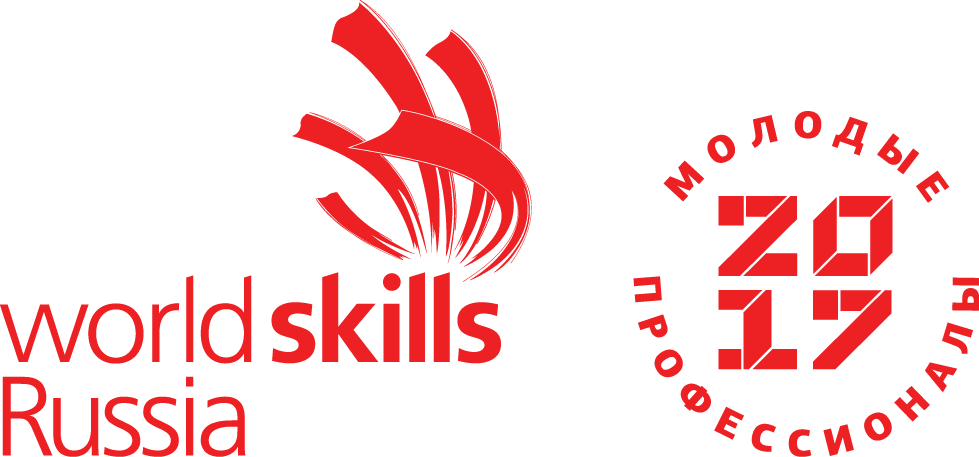 Компетенция«Изготовление прототипов» - Юниоры (14+)«Подводный скутер»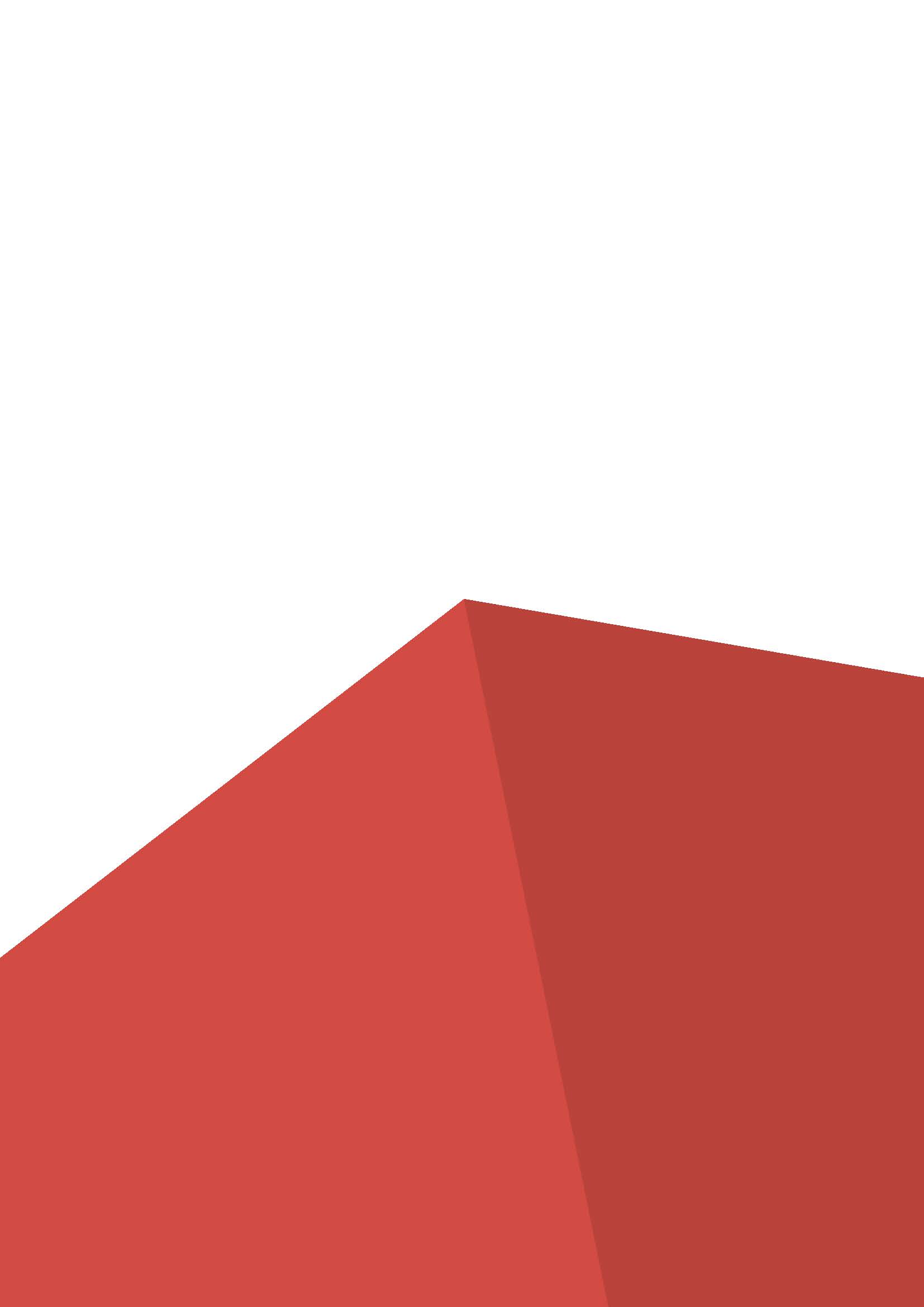 Конкурсное задание для возрастной группы 14+Компетенция «Изготовление прототипов»Главный эксперт: Андреева Валерия Владимировна педагог ДОВозрастная категория: 14-16 лет (Примечание: на момент участия в региональном этапе чемпионата до 31.08.2021г. участнику не должно быть 17 лет).Дата проведения: 08-09 декабря 2020г. Формат проведения: дистанционно (оффлайн), с использованием платформы ZOOMВремя проведения: 10.00 ч.Форма участия в конкурсе: индивидуальная Количество часов на выполнение задания: 12 ч. Взнос: 50 рб. Перевод на Моббанк  89681537553-сбербанк                                                           (Валерия Владимировна А.)При себе иметь (обязательно):  - сотовый телефон  - ноутбук (с программой КОМПАС-3D ) - сетевой фильтр.Содержанием конкурсного задания являются работы по изготовлению прототипа подводного скутера, предназначенного для буксировки пловца-подводника. Участники соревнований получают описание задания, рабочий чертеж прототипа. Конкурсное задание имеет несколько модулей  (Модуль A, B, C), другие являются сквозными (Модуль D, E) и выполняются на протяжении всего соревновательного времени. Задание включает в себя создание деталей прототипа изделия «Подводный скутер».Время и детали конкурсного задания в зависимости от конкурсных условий могут быть изменены членами жюри. Окончательные аспекты критериев оценки уточняются членами жюри. Оценка производится как в отношении прототипа изделия, так и в отношении процесса выполнения конкурсной работы. МОДУЛИ ЗАДАНИЯ И НЕОБХОДИМОЕ ВРЕМЯМодули и время сведены в таблице 1 Таблица 1.Задание состоит из двух модулей. Модуль A. Разработка 3D моделей прототипа изделия согласно чертежуЗаданием являются чертежи прототипа изделия «Подводный скутер» (выдаются участникам).Участникам предстоит разработать 3D-модели деталей изделия (1-3, 6, 7, 9-13) согласно чертежу, и произвести сборку в системе CAD. Модели деталей изделия: 4-5, 8, 14, 15 в Модуле A не оцениваются. Для этого модуля имеется ограничение по времени 6 часа. По окончании отведенного времени участники сдают трехмерную модель сборочной единицы прототипа в формате *.stl  формате программы, используемой участником. Оценивается сданная 3D-модель сборочной единицы прототипа в формате *.stl, начинающаяся со слова «Сборка». Детали, не вошедшие в сборку изделия, не оцениваются. Все файлы отправляются на электр.почту valeriandreeva220993@gmail.com, в папке с номером команды и названием модуля (например \К1_модульA).Модуль B. Создание модели по STLРазработка твердотельных моделей деталей изделия «Модель Подводный скутер» по триангуляционной модели (STL модели). Участникам на протяжении 6 часа необходимо построить твердотельную модель по заданному *.stl файлу, обязательным условием при принятии модели является наличие дерева построения модели. Сдается модель в формате *. STL .При отсутствии хотя бы одного из файлов указанных форматов модуль не оценивается.             	По завершении участником Модуля B он обязан оповестить экспертов.Готовую работу в формате STL отправляете на электронную почту valeriandreeva220993@gmail.com .  Вместе с конкурсной работой отправляете видеозапись (запись экрана выполнения задания). Запись экрана делается через любое приложение, на ваше усмотрение. Без видеозаписи работы не принимаются на проверку.При работе делайте скриншот.Важно, чтобы в конечном счёте была предоставлена 3D модель с правильной топологией. Объедините все части модели, чтобы в итоге мы могли увидеть целостный объект, или ряд целостных объектов, если это подразумевается в композиции. Создавайте скриншоты по завершении каждого этапа работы, или в те моменты, которые вам покажутся важными для демонстрации.Заявки на участие принимаются по электронной почте до 06 декабря 2020г. valeriandreeva220993@gmail.comЗАЯВКАна участие в чемпионате WorldSkillsRussiaJuniors компетенция:«Изготовление прототипов» 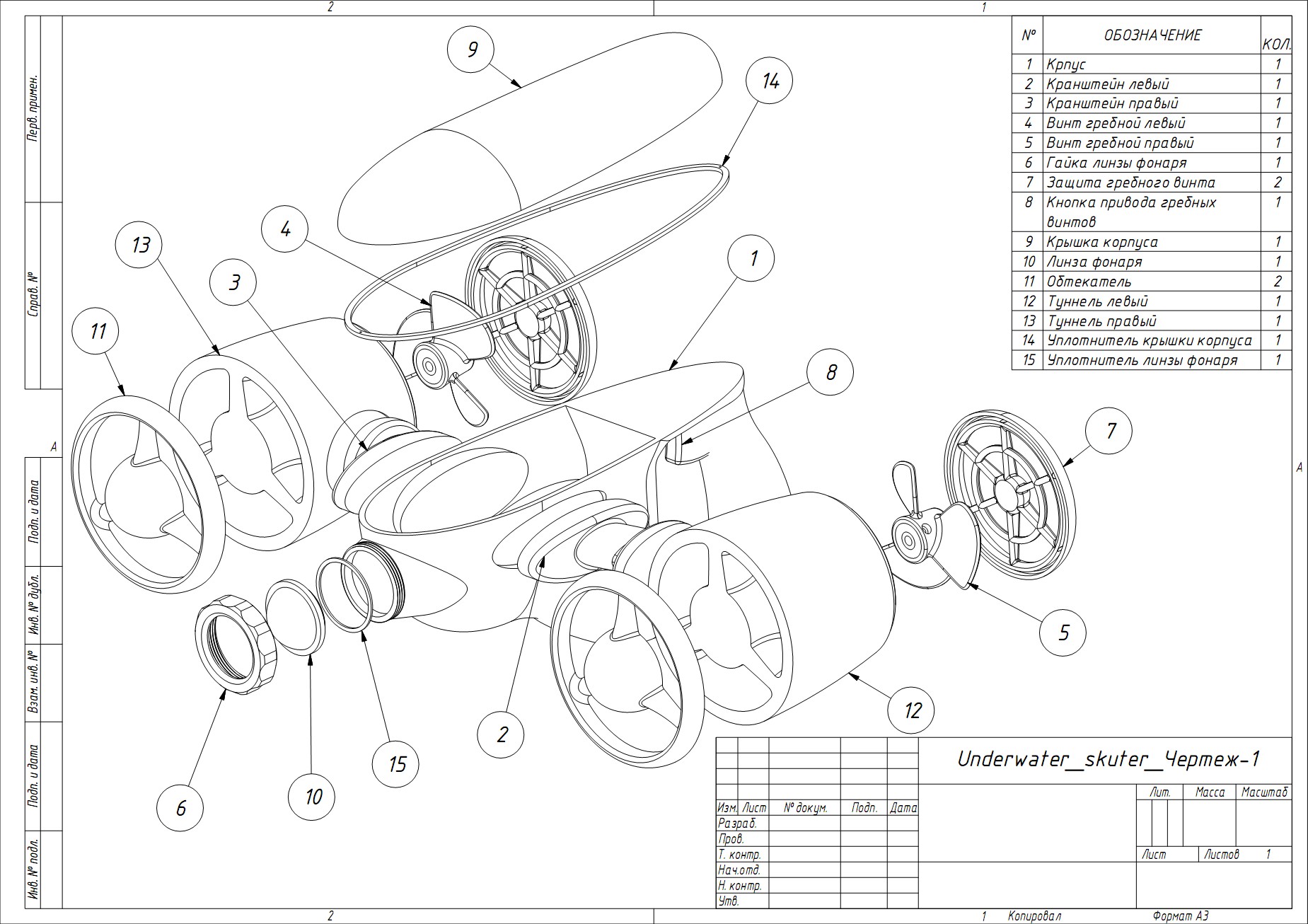 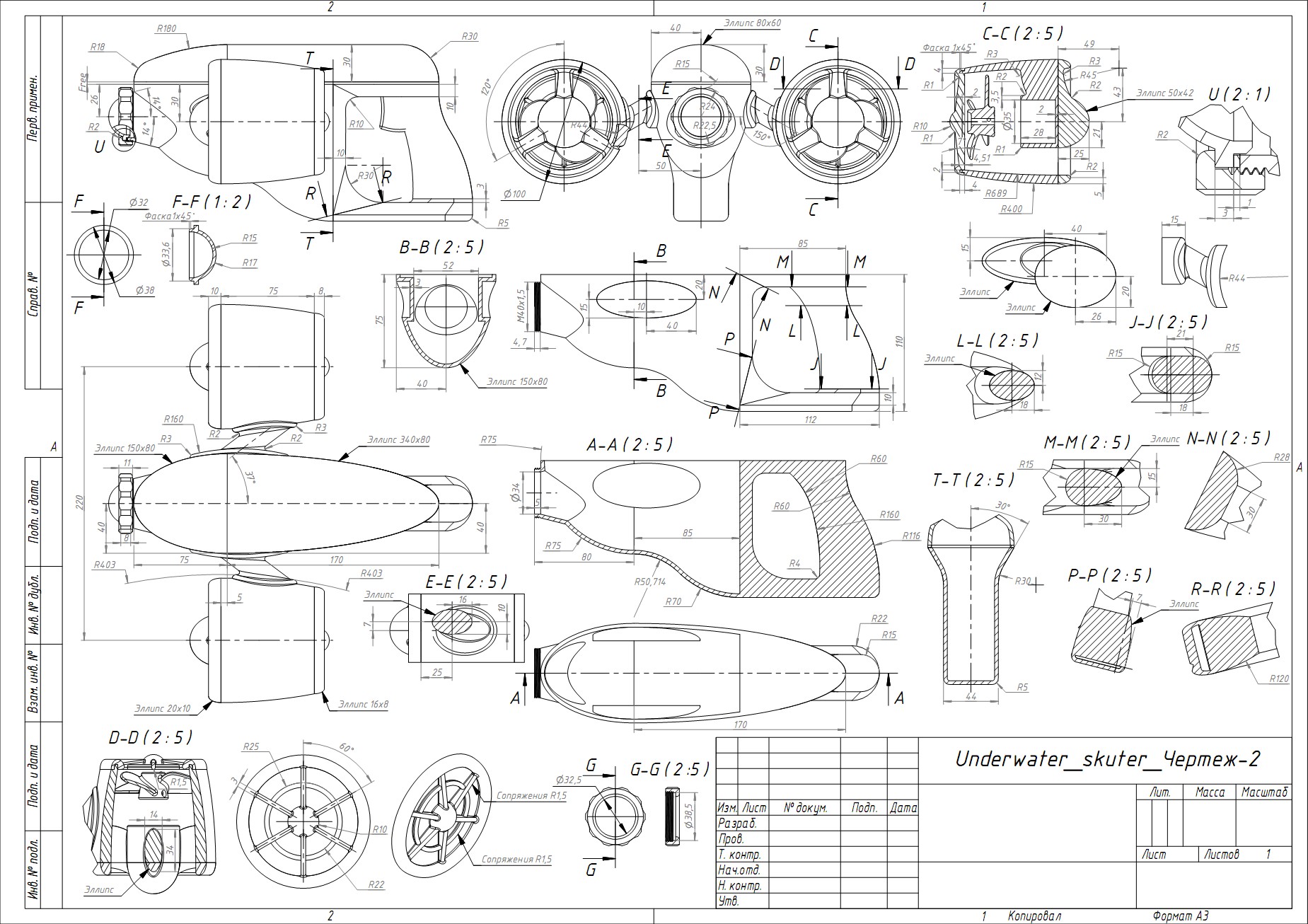 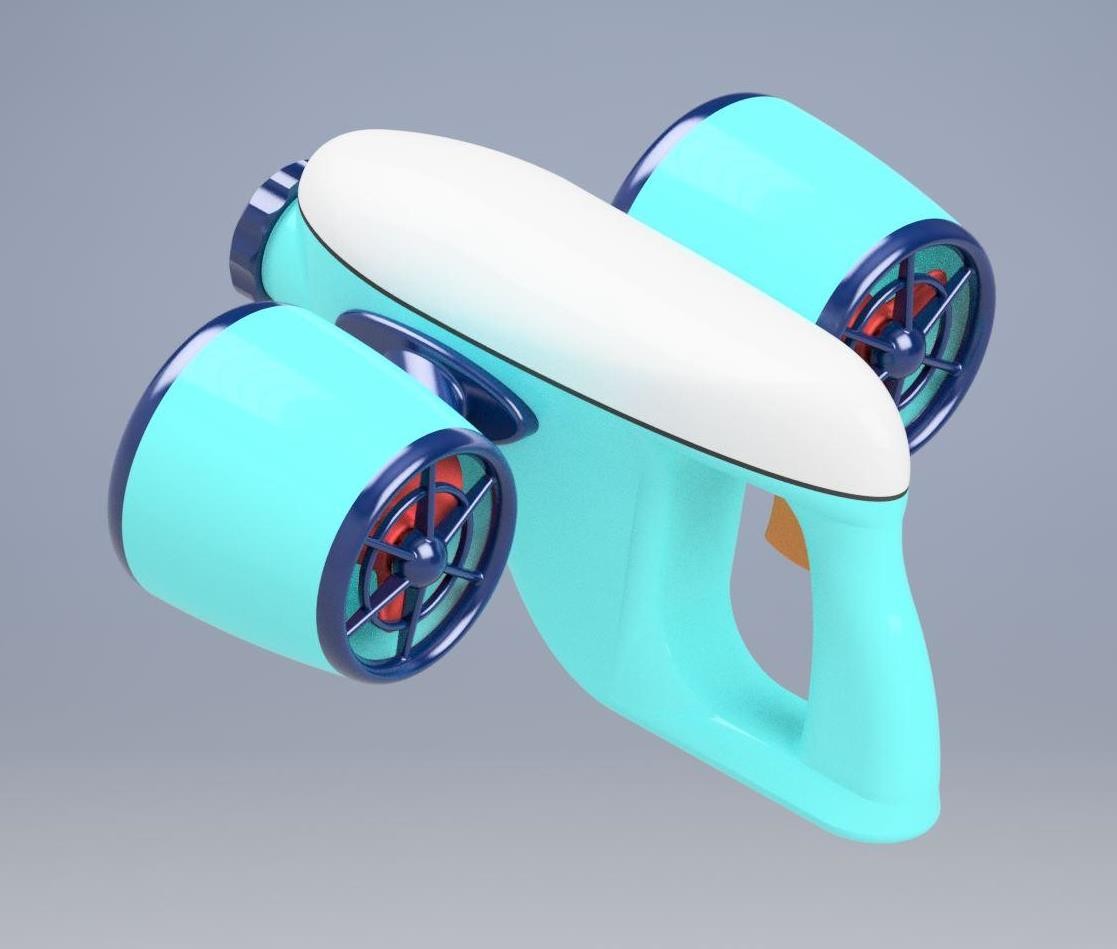 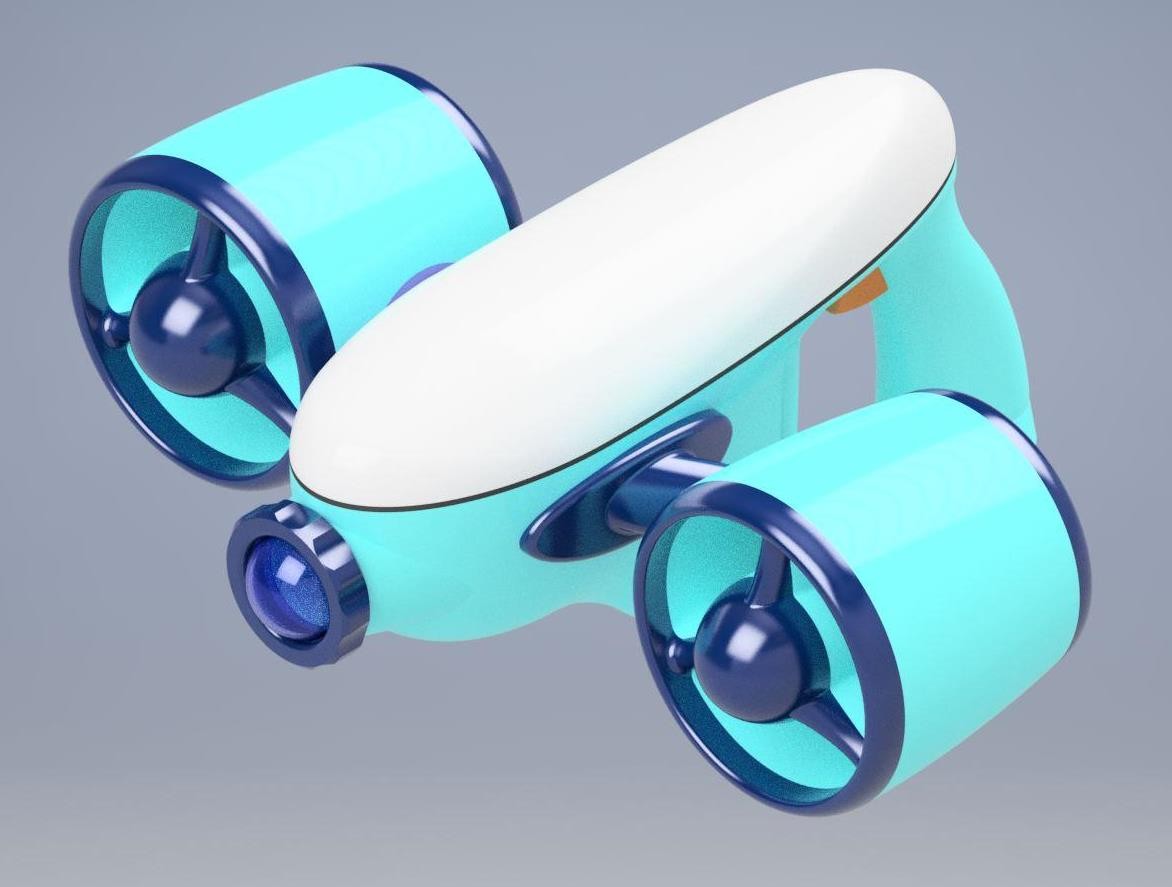 №п/пНаименование модуляРабочее времяВремя назадание1Модуль A. Разработка 3D моделей прототипа изделия согласно чертежу10:00 - 13:0014:00- 17:006ч.2Модуль B. Создание модели по STL10:00 - 13:0014:00- 17:006ч.ФИО участникаОтчествоДатарожденияШкола, классклассРуковод-ль (ФИО полностью)АдреспроживанияТелефонЭлектронная почтаадрес